AN ANALYSIS OF SLANG TERMS USED IN BLACK PANTHER MOVIE (A Content Analysis of Black Panther Movie Using Pragmatic Approach)A PaperSubmitted to English Education Department As a Partial Fulfilment of the Requirement for Sarjana Degree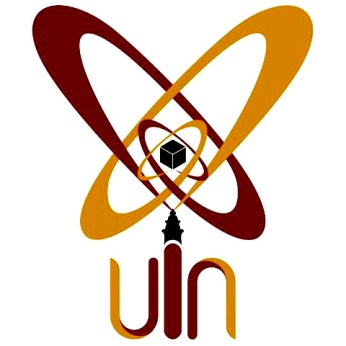 By:Riana Ramadhanti152301808FACULTY OF EDUCATION AND TEACHER TRAININGSTATE ISLAMIC UNIVERSITYSULTAN MAULANA HASANUDDIN BANTEN2018 A.D/1440 H